Please choose your payment methodCheque (Payable to Cumbria Centre Caravan Club) Bank transfer to 40-36-10 : 61492284 use ref: #SURNAME/Reference			Voucher / Other I agree to the Payment and Cancellation Policy Please visit https://www.cumbria-centre.co.uk/procedures-rules- and-privacy for Privacy Policy & Payment and Cancellation Policy.	Signed ………………………………… Date ……………………Rally Name:Lead Name(s):Address:Email:Contact Number:Membership Number:Arrival date & time:Number of nights:No. of adults in party:No. and age of children:Which Centre do you belong to?First rally as a Cumbria Centre member?Caravan or Motorhome? And outfit length:Vehicle Registration:Would you like a commemorative wooden plaque?Yes	No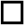 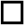 